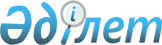 О внесении изменений и дополнения в приказ и.о. Министра финансов Республики Казахстан от 30 июля 2003 года № 289 "Об утверждении Правил по составлению и представлению отчета о реализации бюджетной программы"
					
			Утративший силу
			
			
		
					Приказ Министра финансов Республики Казахстан от 4 октября 2005 года № 354. Зарегистрирован в Министерстве юстиции Республики Казахстан от 27 октября 2005 года № 3912. Утратил силу приказом Министра финансов Республики Казахстан от 15 июня 2010 года № 287

      Сноска. Утратил силу приказом Министра финансов РК от 15.06.2010 № 287 (вводится в действие с 23.07.2010).      В соответствии со статьями 34 и 122 Бюджетного кодекса Республики Казахстан, ПРИКАЗЫВАЮ:

      1. Внести в приказ и.о. Министра финансов Республики Казахстан от 30 июля 2003 года N 289 "Об утверждении Правил по составлению и представлению отчета о реализации бюджетной программы", (зарегистрированный в Реестре государственной регистрации нормативных правовых актов за N 2448, внесены изменения и дополнения приказом Министра финансов Республики Казахстан от 12 октября 2004 года N 366, зарегистрированным в Реестре государственной регистрации нормативных правовых актов за N 3201) следующие изменения и дополнение: 

      в Правилах по составлению и представлению отчета о реализации бюджетной программы, утвержденных указанным приказом: 

      пункт 3 изложить в следующей редакции: 

      "3. Отчет о реализации бюджетной программы составляется и представляется администратором бюджетной программы: 

      по индивидуальной бюджетной программе в соответствии с паспортом бюджетной программы; 

      по распределяемой бюджетной программе в соответствии с постановлением Правительства Республики Казахстан или нормативным правовым актом местного исполнительного органа, предусматривающим выделение средств за счет распределяемой бюджетной программы."; 

      подпункт 5) пункта 7 изложить в следующей редакции: 

      "5) в графе 5: 

      отразить мероприятия, работы, услуги: 

      по индивидуальной бюджетной программе - запланированные на отчетный период согласно паспорту бюджетной программы; 

      по распределяемой бюджетной программе - указанные в постановлении Правительства Республики Казахстан или нормативном правовом акте местного исполнительного органа, предусматривающим выделение средств; 

      указать количественные показатели при их наличии в данных документах;"; 

      подпункт 6) изложить в следующей редакции: 

      "6) в графе 6 указать: 

      по индивидуальной бюджетной программе - суммы, запланированные на отчетный период согласно исполняемому плану финансирования бюджетной программы по платежам; 

      по распределяемой бюджетной программе - суммы, указанные в постановлении Правительства Республики Казахстан или нормативном правовом акте местного исполнительного органа, предусматривающим выделение средств;"; 

      в приложениях 1 и 2 к указанным Правилам: 

      строку "Нормативный правовой акт, которым утвержден паспорт бюджетной программы" дополнить словами "или предусмотрено выделение средств за счет распределяемой бюджетной программы"; 

      в графах 5 и 6 слово "запланированные" заменить словом "предусмотренные". 

      2. Департаменту отчетности и статистики (Парусимова Л.И.) обеспечить государственную регистрацию настоящего приказа в Министерстве юстиции Республики Казахстан. 

      3. Настоящий приказ вводится в действие со дня его государственной регистрации в Министерстве юстиции Республики Казахстан.       Министр
					© 2012. РГП на ПХВ «Институт законодательства и правовой информации Республики Казахстан» Министерства юстиции Республики Казахстан
				